ZÁKLADNÍ UMĚLECKÁ ŠKOLA VE VLAŠIMI                 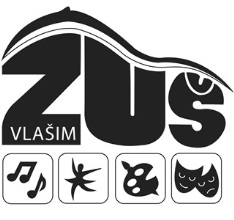 Jana Masaryka 935                                                                                                           Tel.:258 01        Vlašim                                                                                                             e-mail:  IČ: 70838810                                                                                                                                                                                                                                                                                           Ve Vlašimi dne 1.12.2021Věc: Objednávka č.58/70838810/2021Objednáváme u vás zrcadlovku Canon EOS 2000 + 18-55 DC + VUK v ceně 12 000,- KčZa kladné vyřízení předem děkuji. Luboš Průša – ředitel ZUŠ VlašimMobil: Adresát: HP Tronic Zlínnám. Práce 2523760 01 Zlín